STEP #1/1FORSE ABBIAMO IN COMUNE PIÙ DI QUANTO PENSIAMO?Mi è mai capitato di essere etichettato da qualcuno che crede di non avere nulla in comune con me? Come ho vissuto questa esperienza e come l’ho gestita?Ho mai etichettato delle persone e creduto che fossero completamente diverse da me tanto da non avere nulla che potesse farmi relazionare a loro? Se è stato così, come gestisco tale situazione?Mi è mai capitato di scoprire che una persona che avevo etichettato in un certo modo non è come io pensavo, e che abbiamo più cose in comune di quel che credessi? Come sono arrivato a questa scoperta?STEP #1/2IL PERICOLO DEL LUOGO COMUNEMi è mai capitato di essere etichettato dagli altri sulla base di un “luogo comune”? Se è stato così, con quale luogo comune sono stato identificato?Come ho vissuto questa esperienza e come l’ho gestita?Quando penso a come interagisco con altre persone: ho mai identificato una persona sulla base di un luogo comune?Se è stato così, come gestisco questa esperienza?Inoltre: Cosa può aiutarmi ad aprire la mia mente e diventare più aperto verso le storie che riguardano altre persone?STEP #2/1GENERALIZZAZIONI, PREGIUDIZI E DENIGRAZIONI: COME GESTIRLI?DOMANDE PER CHI DIFENDEVA IL PREGIUDIZIO:Come ci sentivamo mentre difendevamo il pregiudizio?Come abbiamo vissuto la reazione degli altri?Quali domande o argomentazioni ci hanno fatto riflettere e dubitare del nostro punto di vista?DOMANDE PER CHI SI OPPONEVA AL PREGIUDIZIO:Come abbiamo vissuto questa esperienza e il nostro ruolo?Quali sentimenti hanno scatenato in noi i rappresentanti del pregiudizio?Siamo riusciti a opporci al pregiudizio?Cosa abbiamo ottenuto?DOMANDE PER GLI OSSERVATORI:Quali strategie hanno seguito coloro che si opponevano al pregiudizio, quali mezzi hanno usato per contraddire chi rappresentava il pregiudizio e per farli riflettere?Quali sentimenti sono emersi fra i partecipanti? Come sono diventati evidenti questi sentimenti?Quali emozioni e reazioni abbiamo captato negli studenti che difendevano i pregiudizi ed in quelli che si oppo- nevano? Abbiamo notato se le azioni intraprese da una parte potevano influire sulle emozioni e reazioni dell’altra parte?STEP #2/2GENERALIZZAZIONI, PREGIUDIZI E DENIGRAZIONI: COME GESTIRLI?Cosa puoi fare se qualcuno sta generalizzando e mostrando i suoi pregiudizi?Potresti chiedergli di essere più concreto e giustificare ciò che dice. Per esempio, potresti chiedergli: Come fai a sapere questo? Dove ti sei informato a proposito? Potresti affrontarlo con fatti che contraddicono il suo pregiudizio. Tuttavia, questo implica che tu stesso sia ben informato e che l’altra persona sia aperta ad argomentazioni. Considerando che non sempre si ha questo tipo di apertura al dialogo, non è sempre possibile convincere gli altri. Ciò nonostante tu puoi, anzi dovresti, dire “no”.Cosa puoi fare se i pregiudizi e le denigrazioni sono espressiin maniera aggressiva e percepisci l’altra persona come dominante?Questo può provocare paura. Perciò potresti unirti ad altri, in particolare a situazioni di gruppo oppure stando in mezzo alla gente. L’aggressione, tra l’altro, può anche generare una contro-aggressione. Dovresti pertanto cercare di rimanere il più calmo possibile (ad esempio, senza alzare la voce) e allo stesso tempo manifestare la tua posizione in maniera molto decisa.Cosa puoi fare se i pregiudizie le denigrazioni sono espressi in maniera molto «gradassa»?Potresti essere tentato di diventare arrogante e sminuire o insultare l’altra persona (che sta a sua volta sminuendo gli altri). Non faresti altro che confermare il suo punto di vista. Pertanto, dovresti chiaramente e inequivocabilmente rifiutare il pregiudizio o la denigrazione senza però sminuire l’altra persona.A volte, pregiudizi o denigrazioni ti fanno sentire violato nei tuoi stessi valori (anche se il pregiudizio o lo svilimento riguardano altre persone).Per poter avere una reazione appropriata e chiara, è utile sapere ciò che è importante e prezioso per te. Più conosci i tuoi valori, più sarai in grado di difenderli!RIFLESSIONI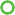 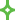 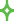 Provare a disegnare una situazionein cui tu o un’altra persona state	 	chiaramente assistendo ad un comportamento caratterizzato da pregiudizio e denigrazione.Può essere una situazione reale o anche un fumetto. Poi fai una foto del disegno.Annotare tre affermazioni di te stesso che rifiuteresti perché non ti descrivono adeguatamente come persona concreta oppure non rispettano l’individuo che sei.